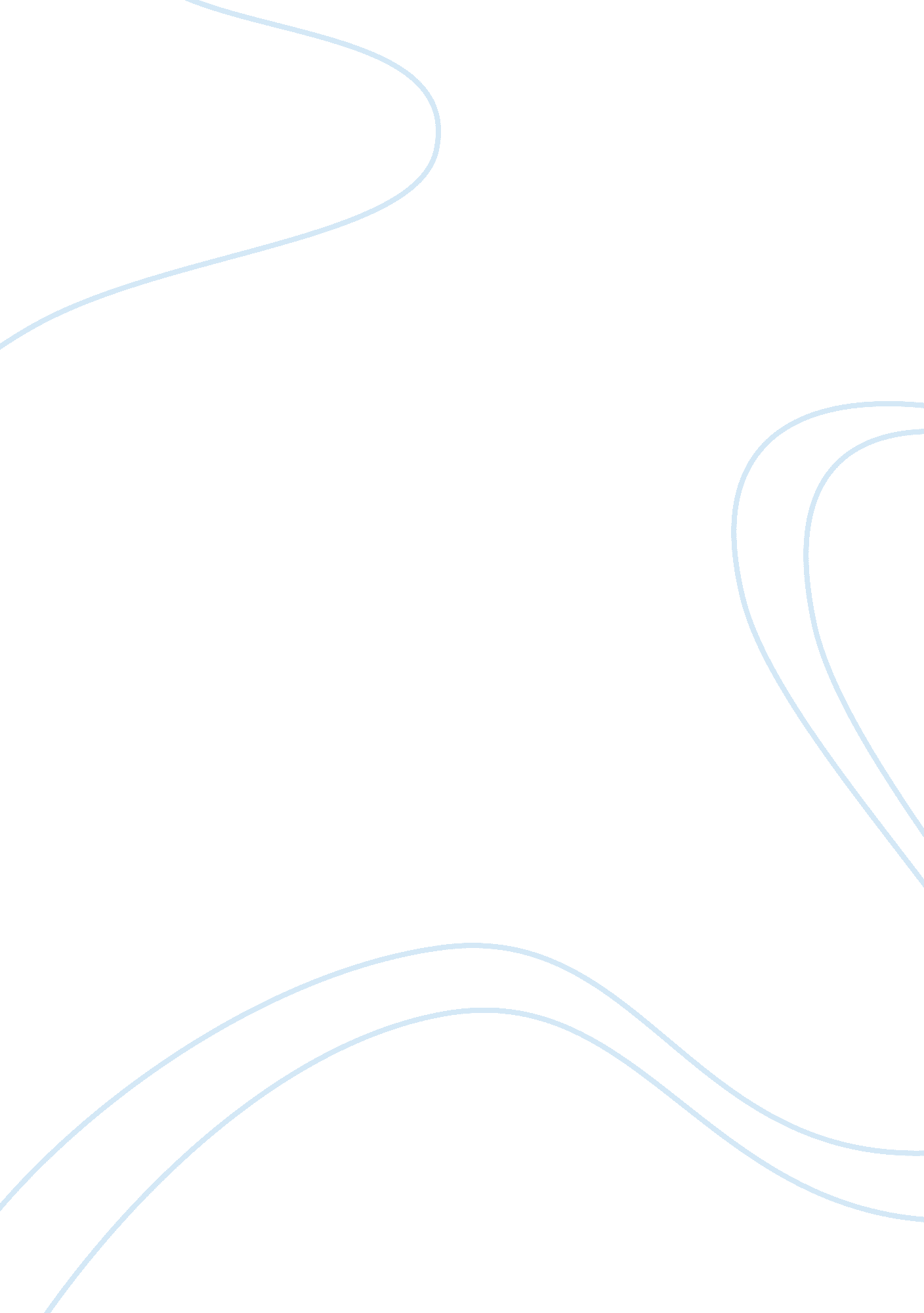 Importance of securing itemsLaw, Security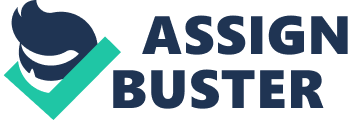 It would be nice if we were able to wake up, get dressed, and lay out any additional clothes, or uniforms we may need later on in the day. Then go to eat breakfast at a localfavorite restaurant; getting in and out of your vehicle quickly without care or worry. It would be nice to chat and trade info with your friends andfamily, or enquire help with someone different on-line. To be able to come back home after a long day of work, and leave the outside world to itself, would be great! However, the reality of it all is that doing so in this world, is not only dangerous, but also potentially deadly. For us to be able to function in today’s society requires security. And this security is needed in almost every aspect of life; no matter how large or small it may be. Yes, everyone can agree that a vehicle needs to be secured. Without security, criminals are able to climb in, start it up, and drive off. You have just lost your primary form of transportation. That leads to delays in work, or even losing a job. Then trying to get a job would be difficult without a vehicle, making life more and more trying. In today’s news, as well as ads, we are informed of the importance of security when it comes to one’s home. Criminals and burglars, target locations with no or very little security. Large valuable items are easily obtained through this. Even one’s life is in potential danger without home security. One of the most important things that need security, whether you are single or a family, is as simple as a desk or wall locker. Almost everything we do each day can be found in one. We tend to put car keys, and house keys in a desk or locker. We also tend to keep important paper or receipts from wherever we went or did through the day. Or we may have small items like jewelry, and cash stored away. Without security measures in place, these items would be directly obtainable to anyone. Not only from those that want to take things from you. Not only from those that would take and use your things against you, like your bank info, your social security number; to name a few. But also those near to you that you love. A Child can enter an unsecured cabinet and get hands on poisonous cleaning supplies, or medications; or even a handgun that may have been meant for protection. It would nearly, if not be the worst to ever happen to lose a child, or other family member, because a locker or desk was unsecured. So it is very important to be ever vigilant in ensuring that your things, especially your wall locker is secured at all times. Start practicing today, and every day. Then you can have one of those days that will be nice to wake up to safe, and sound. 